Confucius Institute at Cleveland State University Ohio Association of Teachers of ChineseThe 2nd Ohio K-12 Chinese Speech Contest Application Form(Registration ends on April 24, 2014)Applicant Information Confucius Institute at Cleveland State University Ohio Association of Teachers of ChineseThe 2nd Ohio K-12 Chinese Speech Contest Application Form(Registration ends on April 24, 2014)School and Chinese Teacher InformationIf you have any questions, please send e-mail to w.liu17@csuohio.edu or wpwnsyx@gmail.com. 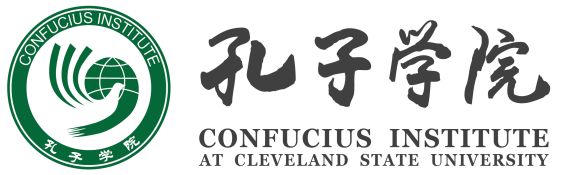 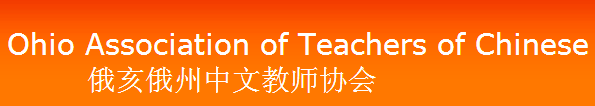 Last Name______________________         First Name__________________________________Last Name______________________         First Name__________________________________Gender           Male ______________        Female _____________________Gender           Male ______________        Female _____________________Birthplace :Country of Citizenship :Home Address: Home Address: Email Address: Home Phone: First Language: First Language: Father’s first language:Mother’s first language:I have studied Chinese for a total of ________ years since ___________ year old. This includes:Elementary school ___________ years;  Middle School _________________years;High School _______________ years.I have studied Chinese for a total of ________ years since ___________ year old. This includes:Elementary school ___________ years;  Middle School _________________years;High School _______________ years.Immersion experience: I have spent _______days, or ______ months, or ________ years in Mainland of China, Taiwan, Hong Kong or other places where Mandarin is the official language.Immersion experience: I have spent _______days, or ______ months, or ________ years in Mainland of China, Taiwan, Hong Kong or other places where Mandarin is the official language.Would you like to give a performance at the end of the contest? This is entirely optional. Yes ______________ I will perform _________________________. No, thank you. ______________Would you like to give a performance at the end of the contest? This is entirely optional. Yes ______________ I will perform _________________________. No, thank you. ______________Signature of Applicant                                                             Date Signature of Applicant                                                             Date Signature of Parent or Guardians                                        DateSignature of Parent or Guardians                                        DateSchool Name:School Name:School Phone:School Address:School Address:School Address:Chinese Teacher’s Name: Chinese Teacher’s Email:Chinese Teacher’s Phone:Chinese Teacher’s Signature: